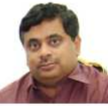 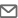 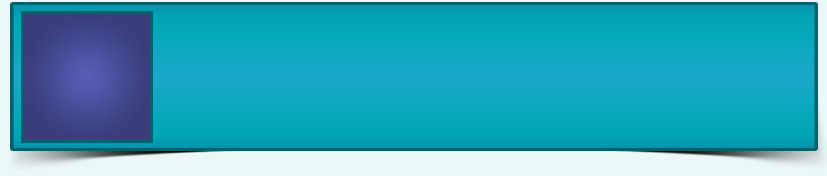 
 Profile Summary 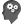 
 Profile Summary A highly accomplished professional with 23 years of extensive experience in Business Development , Project Management, Supply Chain Management; working on HVAC & MEP Systems, managing Profit Centre Operations, Sales & Marketing, HSE Management.A proactive leader and planner with cross-functional expertise in planning market penetration, product management, dealer management with proven skills in competitor/ market analysis.Keen analyst with proven contribution in investment estimation & analysis, monitoring risk, projecting P&L and cash flow of business over long-term, deriving returns under various financing options; thereby leading to high ROI; Successfully led the delivery of Yamal LNG ProjectExpert in analyzing information system needs, evaluating end-user requirements, custom designing solutions and provide engineering solutions for HVAC and MEP applications.Proven excellence in developing & streamlining systems with proven capability to enhance operational/ administrative effectiveness and meet operational goals within the cost, time & quality parametersA highly accomplished professional with 23 years of extensive experience in Business Development , Project Management, Supply Chain Management; working on HVAC & MEP Systems, managing Profit Centre Operations, Sales & Marketing, HSE Management.A proactive leader and planner with cross-functional expertise in planning market penetration, product management, dealer management with proven skills in competitor/ market analysis.Keen analyst with proven contribution in investment estimation & analysis, monitoring risk, projecting P&L and cash flow of business over long-term, deriving returns under various financing options; thereby leading to high ROI; Successfully led the delivery of Yamal LNG ProjectExpert in analyzing information system needs, evaluating end-user requirements, custom designing solutions and provide engineering solutions for HVAC and MEP applications.Proven excellence in developing & streamlining systems with proven capability to enhance operational/ administrative effectiveness and meet operational goals within the cost, time & quality parameters Academic Details 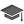 MBA (Marketing) from College of Business Management (Osmania University), Hyderabad in 1999B.E. (Mechanical) from Osmania University, Hyderabad in 1993 Key Achievements 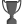 Successfully executed and delivered to customer satisfaction, the HVAC system for Yamal LNG Project in Russia for Yamgaz (A Joint Venture of Technip-France, Chiyoda-Japan & JGC-Japan) and end user Yamal LNG ( A Joint Venture of Novatek-Russia, Total-France, CNPC-China) with an order value of US$ 150 Million for HVAC, Electrical , Instrumentation and Automation system for the LNG Process & Utility modules, Control buildings, Compressor shelters in which all equipment are certified explosion proof hazardous category and operate in the extreme cold arctic & marine climatic conditionsHeaded a team of more than 100 members entailing Engineers, HSE, Quality, Planners, Expeditors, Commercial Executives and Document Controllers Successfully turnaround the Central & Eastern Europe region’s and Other CIS countries performance through Business Development and the positive contribution towards the improvement of sales engineers and dealers skills, optimized service operations for increased efficiency and technicians utilization, finished goods and parts stock management, warehouse, which resulted in gain in share of market from the regionDeveloped and implemented relationship strategies to maximize chances of profitably securing strategically important new business partners in Heating segment, Small & Medium capacity Chillers and Airside equipment segments.In Blue Star Limited successfully led the business development and increased market share in Commercial & Comfort and  Industrial segments of Andhra Pradesh and Maharashtra.   Skill Set 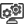  Academic Details MBA (Marketing) from College of Business Management (Osmania University), Hyderabad in 1999B.E. (Mechanical) from Osmania University, Hyderabad in 1993 Key Achievements Successfully executed and delivered to customer satisfaction, the HVAC system for Yamal LNG Project in Russia for Yamgaz (A Joint Venture of Technip-France, Chiyoda-Japan & JGC-Japan) and end user Yamal LNG ( A Joint Venture of Novatek-Russia, Total-France, CNPC-China) with an order value of US$ 150 Million for HVAC, Electrical , Instrumentation and Automation system for the LNG Process & Utility modules, Control buildings, Compressor shelters in which all equipment are certified explosion proof hazardous category and operate in the extreme cold arctic & marine climatic conditionsHeaded a team of more than 100 members entailing Engineers, HSE, Quality, Planners, Expeditors, Commercial Executives and Document Controllers Successfully turnaround the Central & Eastern Europe region’s and Other CIS countries performance through Business Development and the positive contribution towards the improvement of sales engineers and dealers skills, optimized service operations for increased efficiency and technicians utilization, finished goods and parts stock management, warehouse, which resulted in gain in share of market from the regionDeveloped and implemented relationship strategies to maximize chances of profitably securing strategically important new business partners in Heating segment, Small & Medium capacity Chillers and Airside equipment segments.In Blue Star Limited successfully led the business development and increased market share in Commercial & Comfort and  Industrial segments of Andhra Pradesh and Maharashtra.   Skill Set 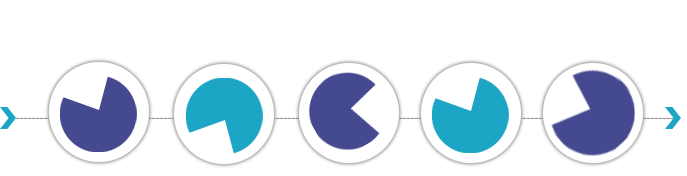  Core Competencies 
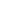  Core Competencies 

 Career Timeline

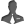 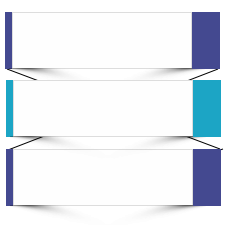 
 Organizational Experience                        
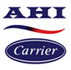 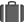 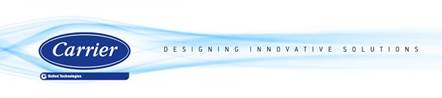 Since Dec’04 with AHI Carrier Fzc, Sharjah, UAE  as Senior Project Manager (Oil & Gas Projects Division) Growth Path / Deputation:Dec’04 – Mar’07: 	Assistant Manager (Building Systems & Solutions 				                Division)Apr’09 – Apr’10: 	Area Manager (Building Systems & Solutions Division)Apr’10 – Mar’12: 	Senior Area Manager – Other CIS countries , Pakistan 			                (Building Systems & Solutions Division)Apr’12 - Jul’14:		Regional Manager–Central & Eastern Europe                                                  (Building Systems & Solutions Division)Since Jul’14:		Senior Project Manager (Oil & Gas Projects Division)Key Result Areas:As Senior Project ManagerSpearheading the delivery of Yamal LNG Project entailing engineering design, procurement, installation support and commissioning supervisionManaging and leading project team to drive deployment of several projects and process improvement strategy & methodology; ensuring maximum operational efficiencyCoordinating with the customer, third party vendors/  subcontractors and  shouldering responsibilities for all management aspects of the contract scope deliveryFront-leading the project progress as per scheduled deadlines for various tasks and taking necessary steps to ensure completion within time, cost and effort parametersEnsuring the required engineering assurance and technical competence are available for engineering delivery and quality assuranceReporting periodical project performance to management and customer and taking required actions towards ensuring continuous satisfactory project performance with respect to all project delivery aspectsDelivering and implementing the project as per scheduled deadlines; extending post-implementation and maintenance support to the technical support team and clientSupervising the development of project objectives and execution strategy, work breakdown structure and delivery strategy in accordance with the contracting strategyMonitoring the financial expenditure throughout the project and reviewing proposed opportunities or changes in order to optimize cost efficiencyAdministering and monitoring the supply chain activities in collaboration with the procurement team to ensure that the project proceeds according to the contract and managing delivery expectationsAs Regional ManagerLed the Business Development, operations of Central & Eastern Europe countries encompassing Austria, Czech Republic, Slovakia, Slovenia, Croatia , Hungary  and UkraineSupervised the Sales & Marketing Team, Service & Parts Operations, Commercial and Finance Teams of Austria and Czech branchesBuilt the dealer base and network specialized in specific market segments for HVAC equipment like large and / or medium capacity system integrators, small and unitary products, heating systems , airside productsFormulated and implemented a highly collaborative comprehensive marketing strategies for penetrating and enhancing share of market in coordination with principals like carrier and factoriesDeveloped and managed multi-channel marketing campaigns and imparted training seminars to dealers & consultantsConceptualized the pricing strategy for sales force and dealersManaged the service operations and improving installed base coverage rate, retention & conversion rate for warranty.As Senior Area ManagerHandled the Business Development and executed the operations of CIS countries entailing Ukraine, Kazakhstan, Georgia, Armenia, Uzbekistan, Tajikistan, KyrgyzstanAs Area ManagerSuccessfully led the operations and Business development of CIS countries encompassing Ukraine, Kazakhstan, Georgia, Armenia, Tajikistan and KyrgyzstanExecuted and led the project delivery of petrochemical & fertilizer complex in Venezuela for Toyo Engineering, Japan and other Oil & Gas projects in Kazakhstan, Algeria, Turkmenistan and Uzbekistan for Petrofac, TCO, KCO.  Jun’94 – Nov’04 with Blue Star Limited, Hyderabad (Air-conditioning Projects Division) as Area Sales ManagerGrowth Path: 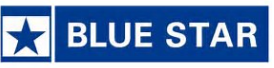 Jun’94 - Nov’03:		Assistant Manager/ Senior Engineer / Engineer / TraineeNov’03 - Nov’04:		Area Sales Manager Significant Accomplishments:Successfully achieved consistent YOY growth in business through extensive market coverage and penetrationLed the Business Development ,design and sale of HVAC Projects in Andhra Pradesh till 2003 and in Mumbai & Goa till 2004 and provided support for teams in the Western region, India encompassing Maharashtra, Gujrat, Madhya Pradesh and GoaDesigned and provided HVAC solutions to various applications like commercial and industrial projects ranging from Hospitals, Hotels, Convention Centers, Office complexes, IT Parks, Defense Installations, Shopping Malls, Mixed Use Developments and Film cities Performed Project Management and delivered clean room solutions and equipment for Pharmaceutical, Bio-Technology, Semiconductors and Hospital Operation TheatreExecuted projects right from pre-sales stage to  detailed design & site installation Training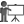 Aug’93 – May’94 with Vazir Sultan Tobacco Industry, Hyderabad as Trainee Maintenance EngineerKey Result Areas:As Senior Project ManagerSpearheading the delivery of Yamal LNG Project entailing engineering design, procurement, installation support and commissioning supervisionManaging and leading project team to drive deployment of several projects and process improvement strategy & methodology; ensuring maximum operational efficiencyCoordinating with the customer, third party vendors/  subcontractors and  shouldering responsibilities for all management aspects of the contract scope deliveryFront-leading the project progress as per scheduled deadlines for various tasks and taking necessary steps to ensure completion within time, cost and effort parametersEnsuring the required engineering assurance and technical competence are available for engineering delivery and quality assuranceReporting periodical project performance to management and customer and taking required actions towards ensuring continuous satisfactory project performance with respect to all project delivery aspectsDelivering and implementing the project as per scheduled deadlines; extending post-implementation and maintenance support to the technical support team and clientSupervising the development of project objectives and execution strategy, work breakdown structure and delivery strategy in accordance with the contracting strategyMonitoring the financial expenditure throughout the project and reviewing proposed opportunities or changes in order to optimize cost efficiencyAdministering and monitoring the supply chain activities in collaboration with the procurement team to ensure that the project proceeds according to the contract and managing delivery expectationsAs Regional ManagerLed the Business Development, operations of Central & Eastern Europe countries encompassing Austria, Czech Republic, Slovakia, Slovenia, Croatia , Hungary  and UkraineSupervised the Sales & Marketing Team, Service & Parts Operations, Commercial and Finance Teams of Austria and Czech branchesBuilt the dealer base and network specialized in specific market segments for HVAC equipment like large and / or medium capacity system integrators, small and unitary products, heating systems , airside productsFormulated and implemented a highly collaborative comprehensive marketing strategies for penetrating and enhancing share of market in coordination with principals like carrier and factoriesDeveloped and managed multi-channel marketing campaigns and imparted training seminars to dealers & consultantsConceptualized the pricing strategy for sales force and dealersManaged the service operations and improving installed base coverage rate, retention & conversion rate for warranty.As Senior Area ManagerHandled the Business Development and executed the operations of CIS countries entailing Ukraine, Kazakhstan, Georgia, Armenia, Uzbekistan, Tajikistan, KyrgyzstanAs Area ManagerSuccessfully led the operations and Business development of CIS countries encompassing Ukraine, Kazakhstan, Georgia, Armenia, Tajikistan and KyrgyzstanExecuted and led the project delivery of petrochemical & fertilizer complex in Venezuela for Toyo Engineering, Japan and other Oil & Gas projects in Kazakhstan, Algeria, Turkmenistan and Uzbekistan for Petrofac, TCO, KCO.  Jun’94 – Nov’04 with Blue Star Limited, Hyderabad (Air-conditioning Projects Division) as Area Sales ManagerGrowth Path: Jun’94 - Nov’03:		Assistant Manager/ Senior Engineer / Engineer / TraineeNov’03 - Nov’04:		Area Sales Manager Significant Accomplishments:Successfully achieved consistent YOY growth in business through extensive market coverage and penetrationLed the Business Development ,design and sale of HVAC Projects in Andhra Pradesh till 2003 and in Mumbai & Goa till 2004 and provided support for teams in the Western region, India encompassing Maharashtra, Gujrat, Madhya Pradesh and GoaDesigned and provided HVAC solutions to various applications like commercial and industrial projects ranging from Hospitals, Hotels, Convention Centers, Office complexes, IT Parks, Defense Installations, Shopping Malls, Mixed Use Developments and Film cities Performed Project Management and delivered clean room solutions and equipment for Pharmaceutical, Bio-Technology, Semiconductors and Hospital Operation TheatreExecuted projects right from pre-sales stage to  detailed design & site installation TrainingAug’93 – May’94 with Vazir Sultan Tobacco Industry, Hyderabad as Trainee Maintenance Engineer Personal Details
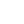 Date of Birth: 		25 October ,1971 
Languages Known: 	English, Hindi and Telugu 
 Personal Details
Date of Birth: 		25 October ,1971 
Languages Known: 	English, Hindi and Telugu 
